Camping KERLAZ					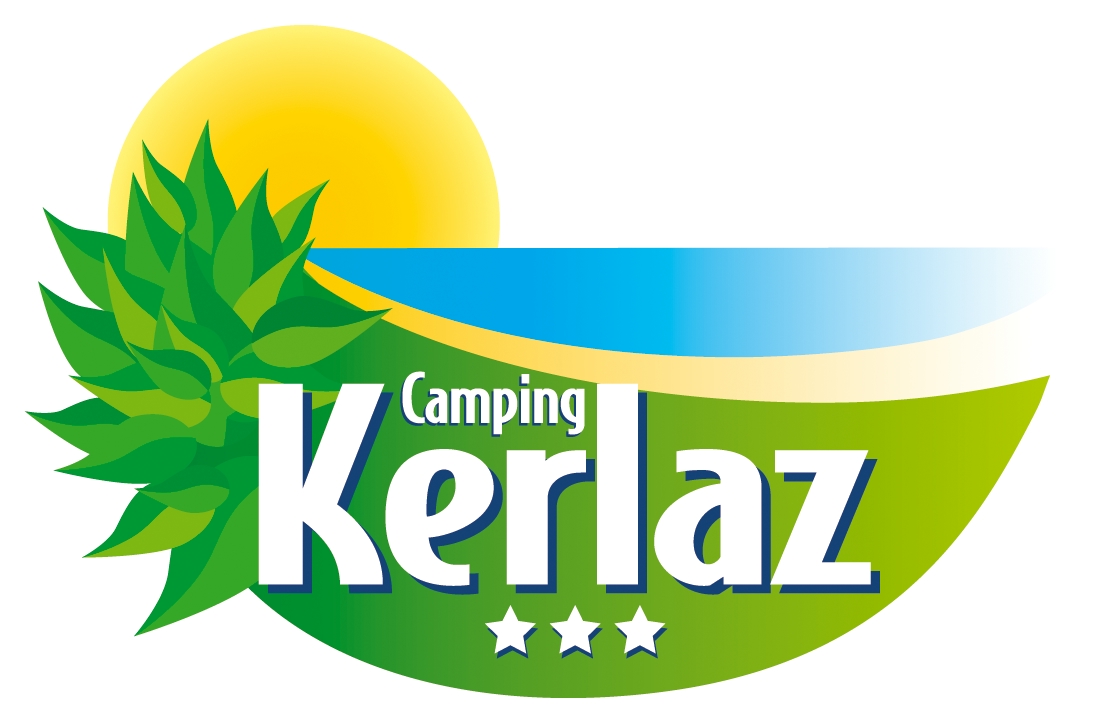 SAS NVA RCS Quimper N° 433 774 197 / APE 5530ZRoute de la mer					29720 TréguennecTél :02 98 87 76 79Courriel : contact@kerlaz.com			Site : www.kerlaz.comCONTRAT DE RÉSERVATION - EMPLACEMENTVOTRE SEJOUR :Destination : Camping Kerlaz Route de la mer 29720 TréguennecDates du séjour :Date d’arrivée :  ___/___/2024           (Après 14h00 )Date de départ : ___/___/2024           (Avant 12h00)Type de locatifs : _____________________________________________________________VOTRE IDENTITE :Nom :      	_______________________________________________________Prénom :    	_______________________________________________________Adresse :     	_______________________________________________________                        	_______________________________________________________Code Postal : 	__ __ __ __ __Ville :              	_______________________________________________________Pays : 	_____________________________Tel (obligatoire) : ___.___.___.___.__Courriel :	________________________________@_____________________Date de naissance :  __ / __ / _____ (pour la taxe de séjour) IDENTITES DES ACCOMPAGNANTS :Toutes les personnes participant au séjour doivent être notifiées. Pour la réservation d'un emplacement :	            Forfait Randonneur.                         Forfait Motard             		 Tente Forfait Nature                                    Forfait Confort			 Caravane         Camping-car      PAIEMENT :SUPPLEMENT :      □   Campeur + 7ans 	 □   Campeur de 3 à 7ans	      □   Campeur - 2ans Gratuit   	 			      □   Electricité               □   Réfrigérateur (8€ par jour)				       □   Véhicule supplémentaire      	                                                □   Petit-déjeuner (8€ par personne)                                                  □   Chien (les chiens de plus de 10 kg ne sont pas autorisés)        □   Assurance Annulation-interruption (3.5% du montant total)Le client déclare avoir pris connaissance des conditions générales de location (en pièce jointe), ainsi que des tarifs et s'engage à payer le montant du séjour réservé, ainsi que de se conformer au règlement intérieur du camping. Toute réservation ne sera prise en compte et confirmée qu’après réception de ce contrat dûment complété et signé, ainsi que du paiement des arrhes et des frais de dossier (10€)Dès réception, nous vous enverrons une confirmation et une copie du contrat.Fait à :						Le :          /          /          .Signature du client : (Précédée de la mention « lu et approuvé »)NomsPrénomsDates de naissance (JJ/MM/AAAA)Montant de la location (hors suppléments) : (Tarifs sur notre site Internet www.kerlaz.com, ou en nous contactant au 02.98.87.76.79).€Acompte de 90€ à la réservation plus 10€ frais de réservation(paiement à la réservation à envoyer avec le contrat de réservation) : Règlement par chèque à l’ordre de camping Kerlaz, Chèques Vacances (ANCV) à envoyer en Recommandé, par CB ou  virement.€Solde à régler 15 jours avant votre arrivée€ Je souhaite souscrire à l’assurance annulation : 3.5% du montant du séjour (hors supplément, taxe de séjour et frais de dossier).€